УИН 0316922420000000002955554УИН 0316922470000000002955586ИзвещениеИндекс документаИндекс документаСтатус 08Форма №ПД (налог)ИзвещениеФ.И.О. АДМИНИСТРАЦИЯ СП НИКОЛАЕВСКИЙ СЕЛЬСОВЕТ МР УФИМСКИЙ РАЙОН РБАдрес БАШКОРТОСТАН РЕСП, УФИМСКИЙ, НИКОЛАЕВКА, СОВЕТСКАЯ УЛ, 25Адрес БАШКОРТОСТАН РЕСП, УФИМСКИЙ, НИКОЛАЕВКА, СОВЕТСКАЯ УЛ, 25Адрес БАШКОРТОСТАН РЕСП, УФИМСКИЙ, НИКОЛАЕВКА, СОВЕТСКАЯ УЛ, 25ИзвещениеИНН 0245001354Сумма 400Сумма 400Сумма 400ИзвещениеБанк получателяОтделение НБ Республики Башкортостан г.УфаБИК 048073001 БИК 048073001 БИК 048073001 ИзвещениеБанк получателяОтделение НБ Республики Башкортостан г.УфаСч. № 40101810100000010001Сч. № 40101810100000010001Сч. № 40101810100000010001ИзвещениеПолучательУФК по РБ (Гостехнадзор РБ)Сч. № 40101810100000010001Сч. № 40101810100000010001Сч. № 40101810100000010001ИзвещениеИНН 0274151386КПП 027401001КПП 027401001КПП 027401001ИзвещениеКБК 81510807142011000110КБК 81510807142011000110КБК 81510807142011000110КБК 81510807142011000110ИзвещениеОКТМО 80652450ИзвещениеНазначение: Проведение ТОНазначение: Проведение ТОНазначение: Проведение ТОНазначение: Проведение ТОИзвещениеДата  ПодписьПодписьПодписьИзвещениеИндекс документаИндекс документаСтатус 08Форма №ПД (налог)ИзвещениеФ.И.О. АДМИНИСТРАЦИЯ СП НИКОЛАЕВСКИЙ СЕЛЬСОВЕТ МР УФИМСКИЙ РАЙОН РБАдрес БАШКОРТОСТАН РЕСП, УФИМСКИЙ, НИКОЛАЕВКА, СОВЕТСКАЯ УЛ, 25Адрес БАШКОРТОСТАН РЕСП, УФИМСКИЙ, НИКОЛАЕВКА, СОВЕТСКАЯ УЛ, 25Адрес БАШКОРТОСТАН РЕСП, УФИМСКИЙ, НИКОЛАЕВКА, СОВЕТСКАЯ УЛ, 25ИзвещениеИНН 0245001354Сумма 300Сумма 300Сумма 300ИзвещениеБанк получателяОтделение НБ Республики Башкортостан г.УфаБИК 048073001 БИК 048073001 БИК 048073001 ИзвещениеБанк получателяОтделение НБ Республики Башкортостан г.УфаСч. № 40101810100000010001Сч. № 40101810100000010001Сч. № 40101810100000010001ИзвещениеПолучательУФК по РБ (Гостехнадзор РБ)Сч. № 40101810100000010001Сч. № 40101810100000010001Сч. № 40101810100000010001ИзвещениеИНН 0274151386КПП 027401001КПП 027401001КПП 027401001ИзвещениеКБК 81511502020020000140КБК 81511502020020000140КБК 81511502020020000140КБК 81511502020020000140ИзвещениеОКТМО 80652450ИзвещениеНазначение: Проведение ТОНазначение: Проведение ТОНазначение: Проведение ТОНазначение: Проведение ТОИзвещениеДата  ПодписьПодписьПодпись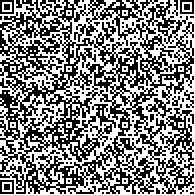 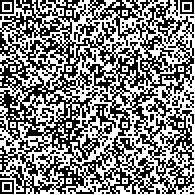 